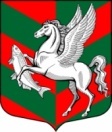 СОВЕТ ДЕПУТАТОВ МУНИЦИПАЛЬНОГО ОБРАЗОВАНИЯ СУХОВСКОЕ СЕЛЬСКОЕ ПОСЕЛЕНИЕ КИРОВСКОГО МУНИЦИПАЛЬНОГО РАЙОНА ЛЕНИНГРАДСКОЙ ОБЛАСТИ                                            четвёртого созыва РЕШЕНИЕот  18 апреля 2024 года № 8Об итогах исполнения бюджета муниципального образованияСуховское сельское поселение Кировского муниципального районаЛенинградской области за 2023 год.       В соответствии ст.264.6 Бюджетного Кодекса РФ, ст.47 Положения о бюджетном процессе в муниципальном образовании Суховское сельское поселение Кировского муниципального района Ленинградской области, утвержденного решением совета депутатов Суховского сельского поселения от 12 марта 2015года № 28, совет депутатов решил:     1.Утвердить отчет об исполнении бюджета муниципального образования Суховское сельское поселение Кировского муниципального района Ленинградской области за 2023 год со следующими показателями:- показатели исполнения доходов бюджета муниципального образования Суховское сельское поселение Кировского муниципального района Ленинградской области за 2023 год по кодам классификации расходов бюджета, согласно приложению №1;- показатели исполнения расходов бюджета муниципального образования Суховское сельское поселение Кировского муниципального района Ленинградской области за 2023 год по ведомственной структуре расходов бюджета, согласно приложению № 2; - показатели источников внутреннего финансирования дефицита бюджета муниципального образования Суховское сельское поселение Кировского муниципального района Ленинградской области за 2023 год по кодам групп, подгрупп, статей, видов источников финансирования дефицита бюджета классификации операций сектора государственного управления, относящихся к источникам финансирования дефицита бюджета, согласно приложения №3.- показатели исполнения расходов бюджета муниципального образования Суховское сельское поселение Кировского муниципального района Ленинградской области за 2023 год по разделам и подразделам классификации расходов бюджета, согласно приложению № 4;- показатели источников внутреннего финансирования дефицита бюджета муниципального образования Суховское сельское поселение Кировского муниципального района Ленинградской области за 2023 год по кодам классификации источников финансирования дефицита бюджета согласно приложения № 5;- показатели исполнения бюджета муниципального образования Суховское сельское поселение Кировского муниципального района Ленинградской области за 2023 год по кодам видов доходов, подвидов доходов бюджета, классификации операций сектора государственного управления, относящихся к доходам бюджета согласно приложению № 6.Глава муниципального образования                                      О.В. Бармина